LAMPIRANLampiran 1Program Kerja Audit Operasional Pengendalian Kualitas Produk UnggasNama Auditor		: Destia PratiwiNama Peternakan	: CV Berkah Maju RezekiProgram yang Diaudit	: Operasional Pengendalian Kualitas Produk UnggasLampiran 2Kuisioner Pengendalian InternalJawaban Responden 1UmumProsedur Pengelolaan Produk UnggasPengendalian Intern atas Produk UnggasPersonelFasilitas FisikJawaban Responden 2UmumProsedur Pengelolaan Produk UnggasPengendalian Intern atas Produk UnggasPersonelFasilitas FisikJawaban Responden 3UmumProsedur Pengelolaan Produk UnggasPengendalian Intern atas Produk UnggasPersonelFasilitas FisikLampiran 3Tabel Perhitungan Total Beban Defect StockLampiran 4Tabel Perhitungan Biaya Tambahan Pakan TernakLampiran 5Data Laporan Produksi Unggas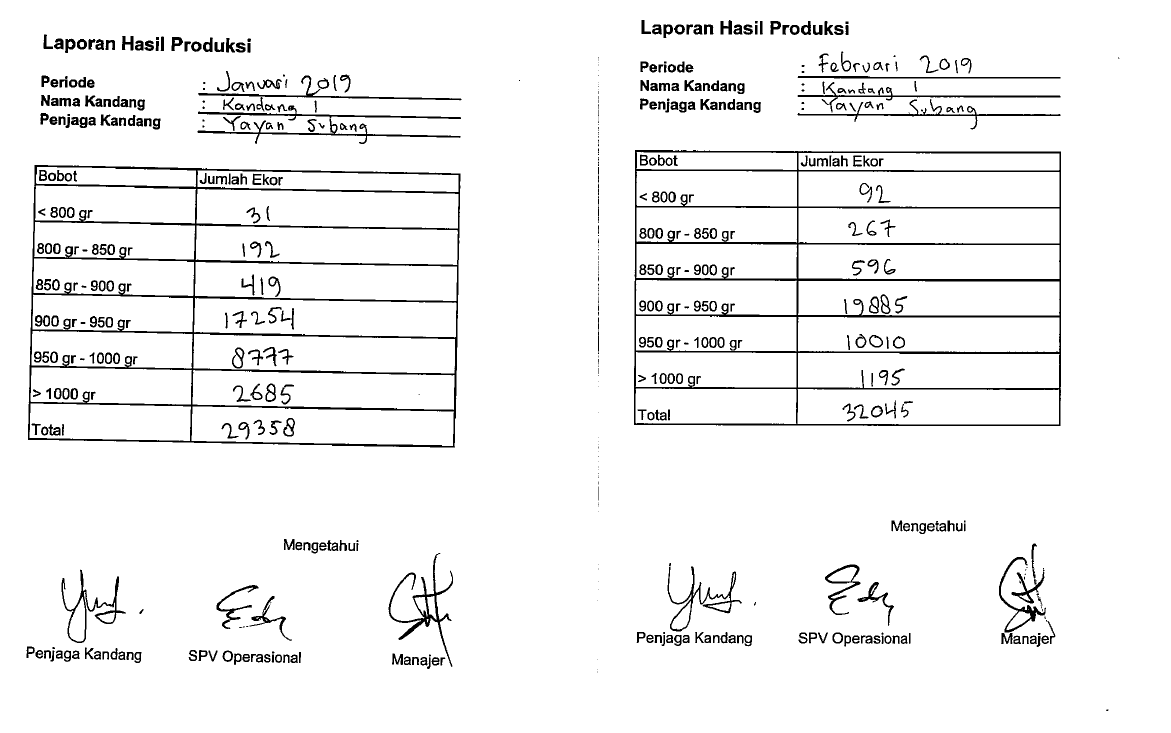 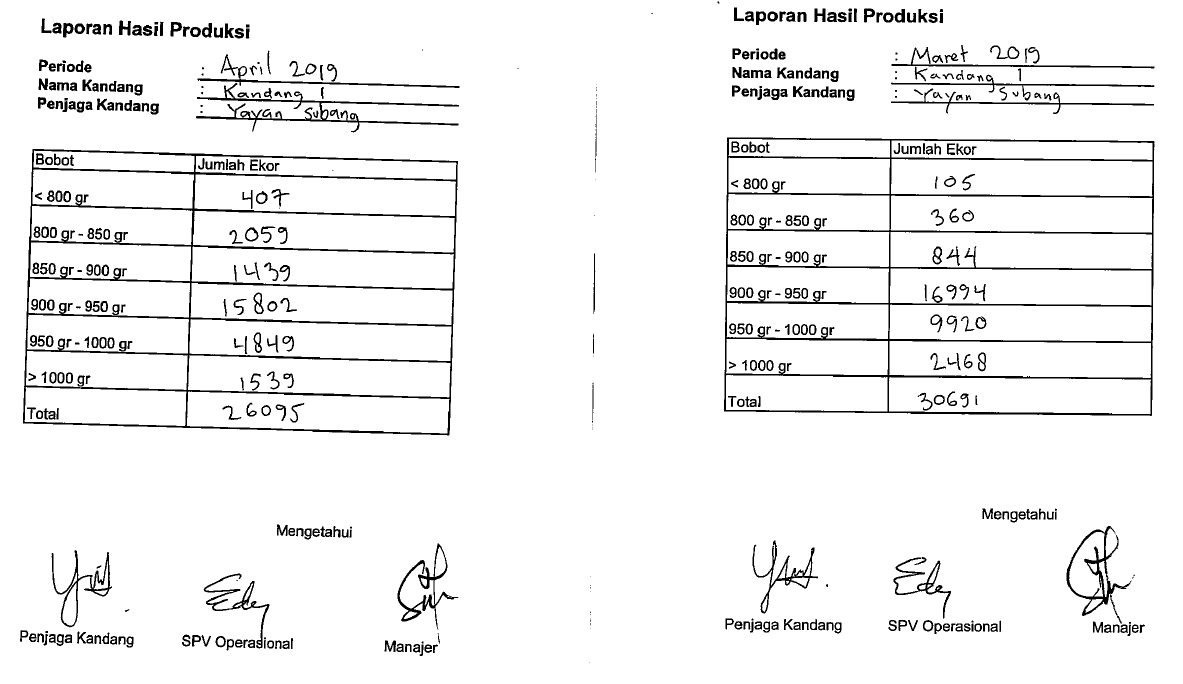 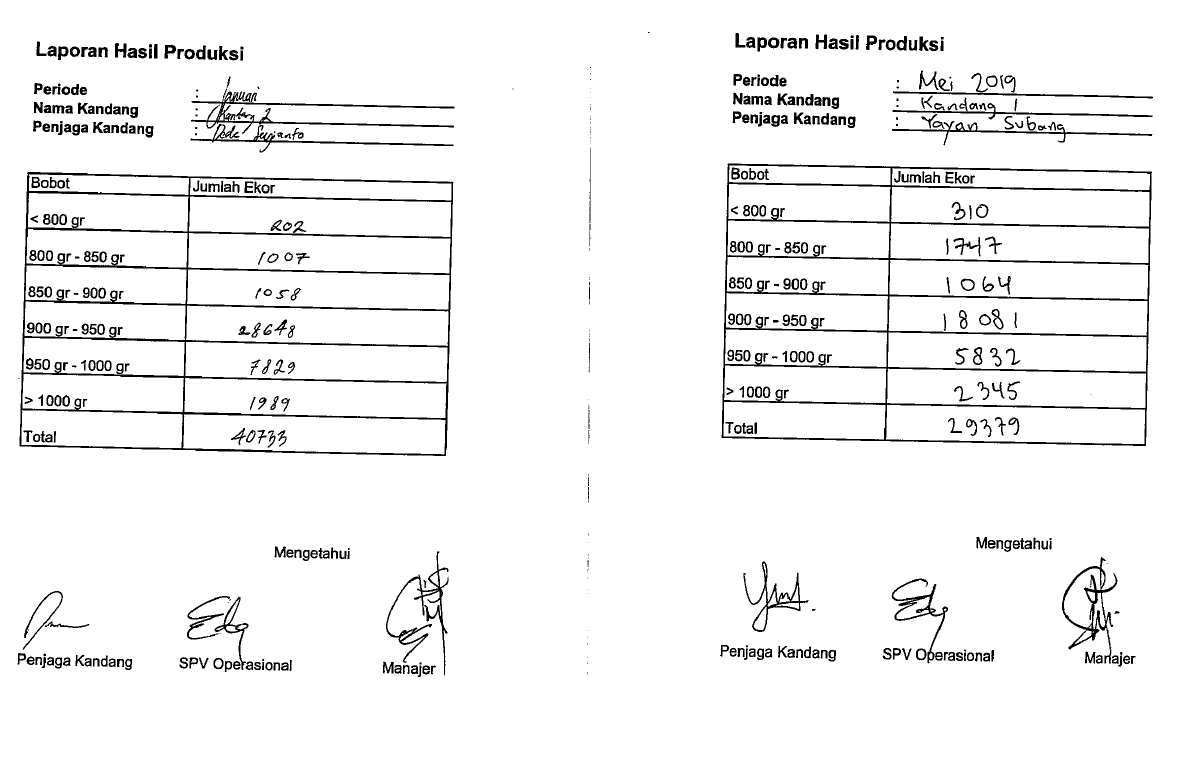 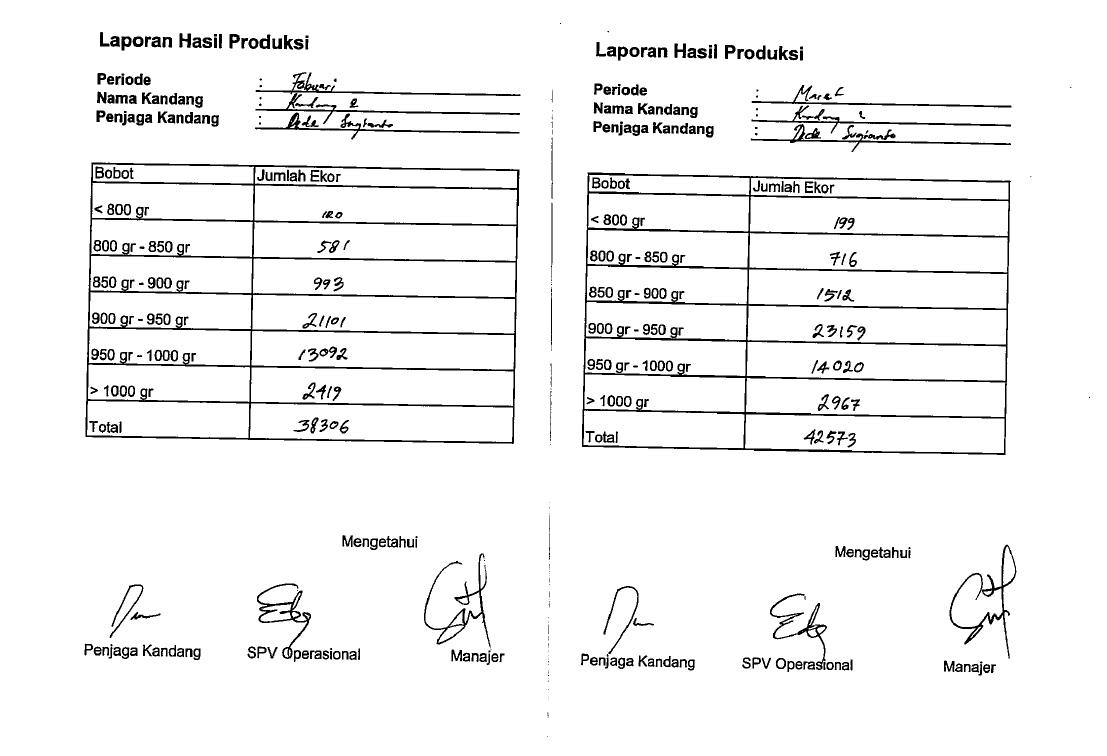 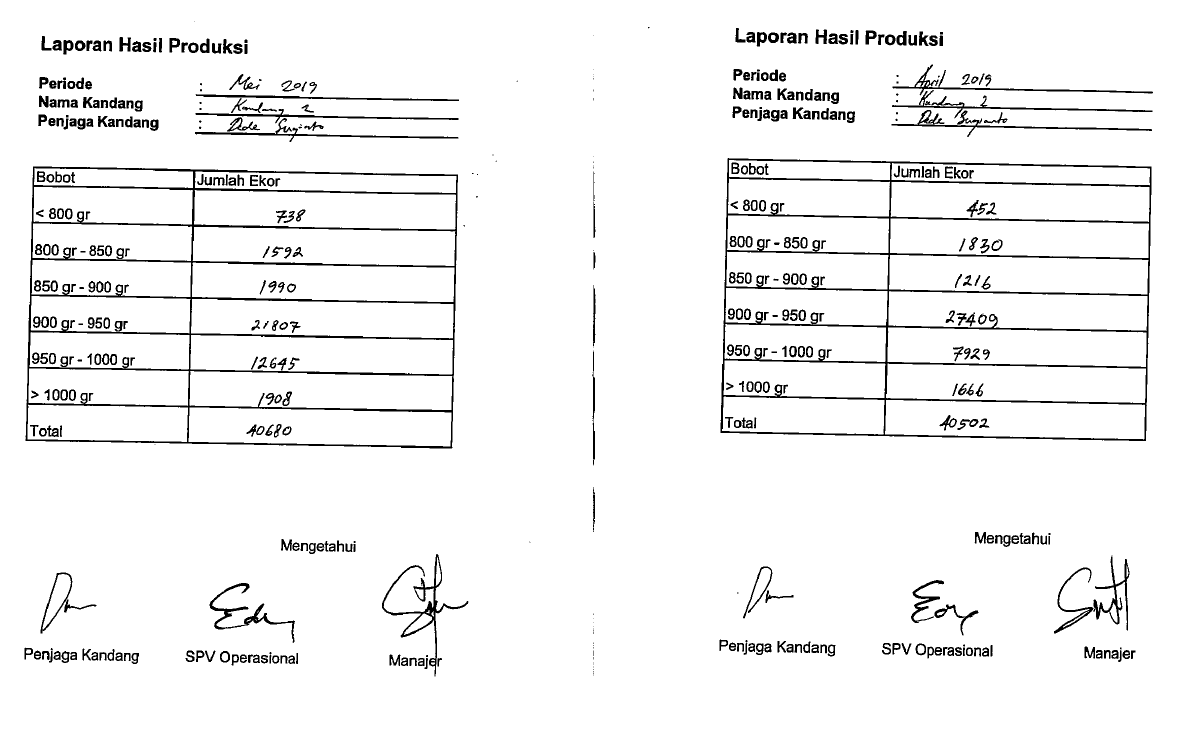 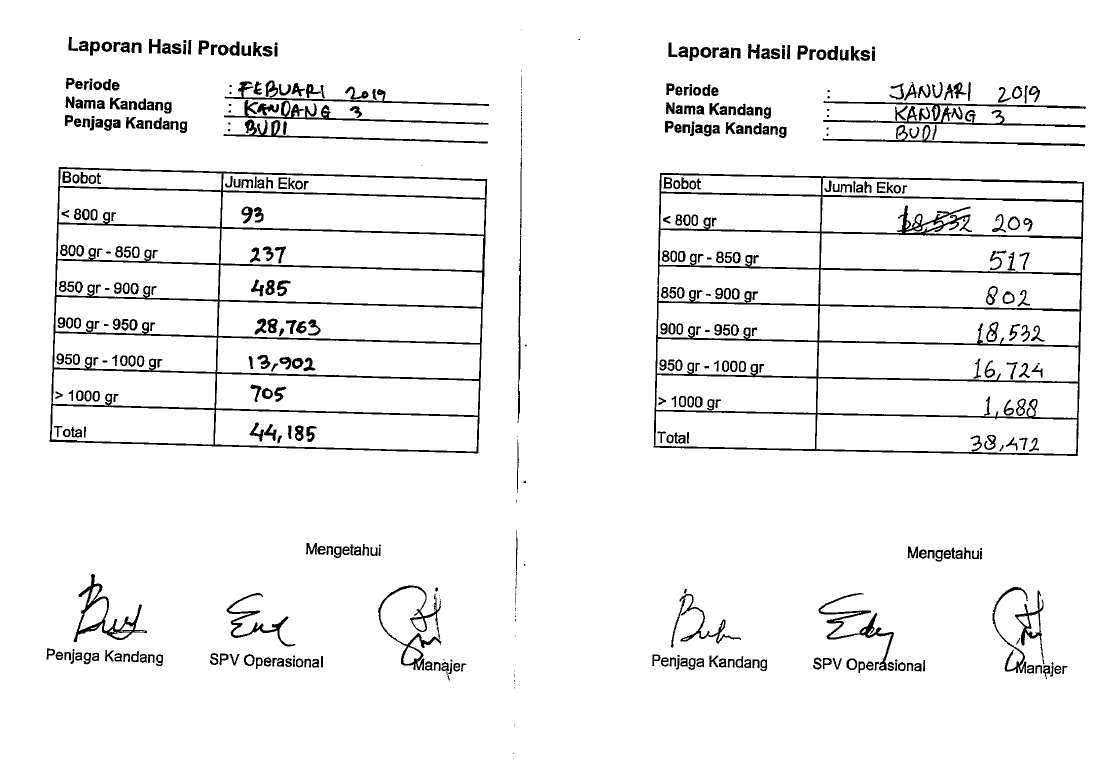 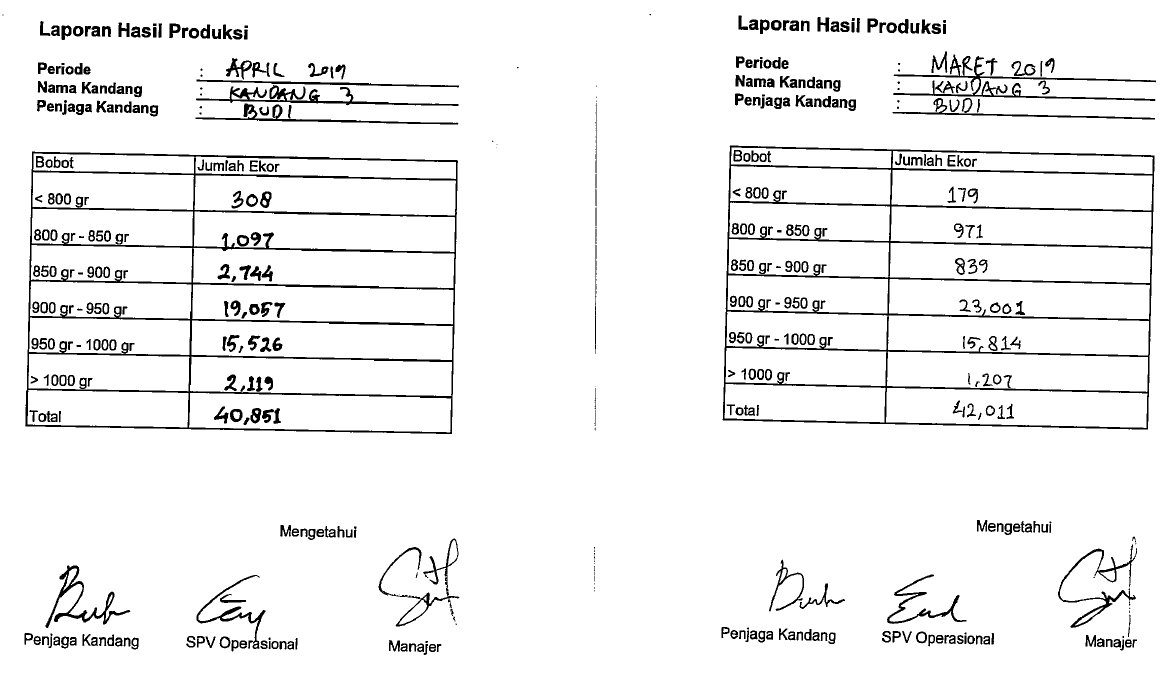 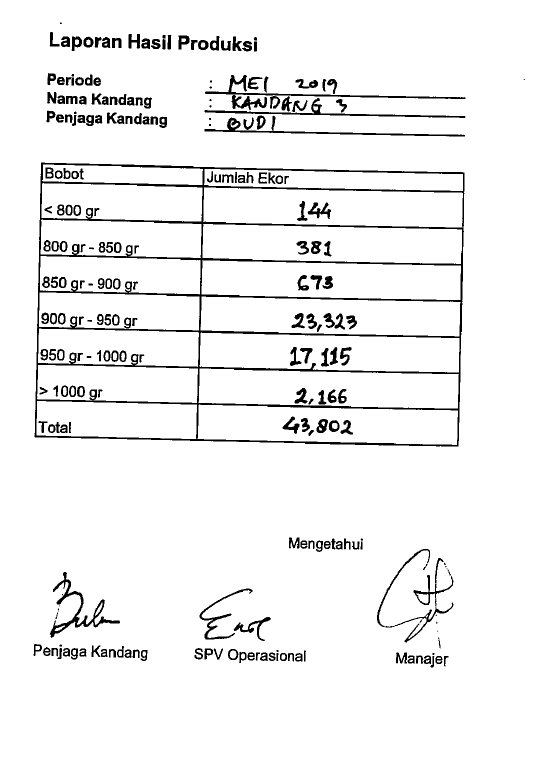 Lampiran 6Data Hasil FGD ParetoLampiran 7Foto dan Dokumentasi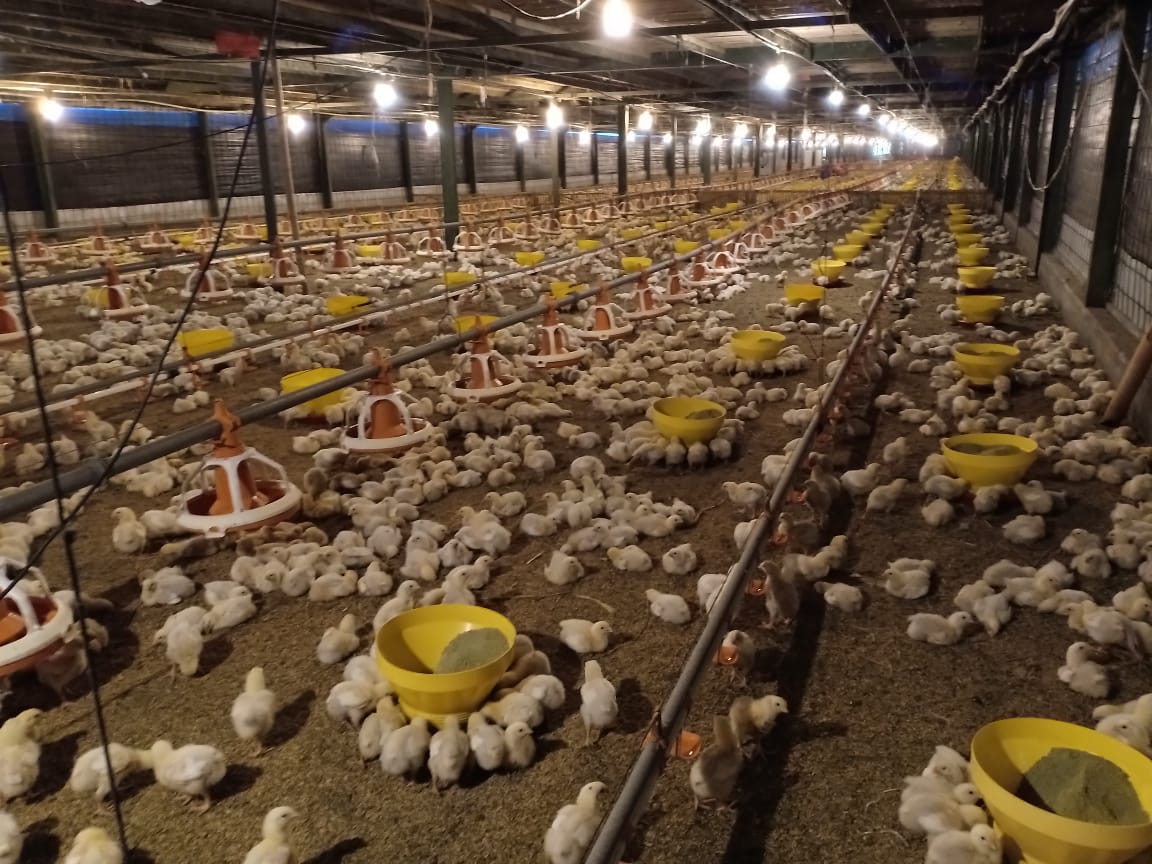 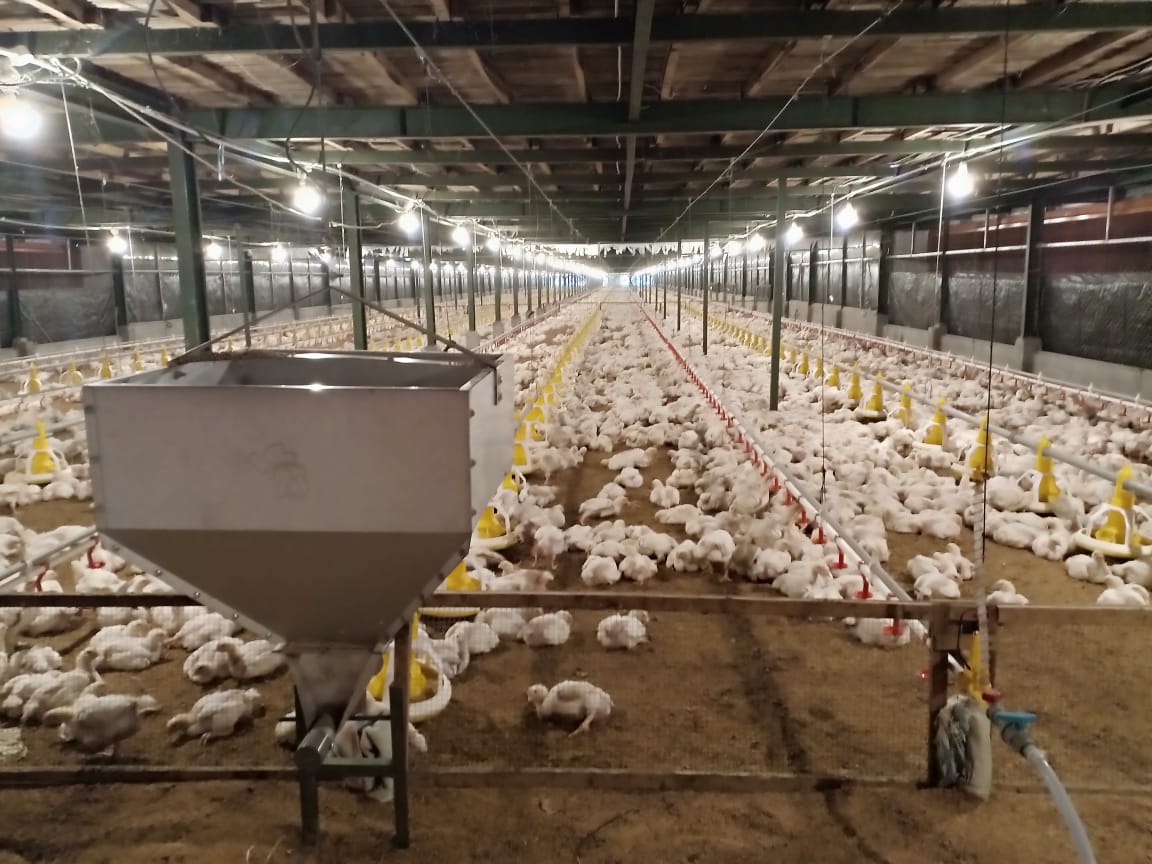 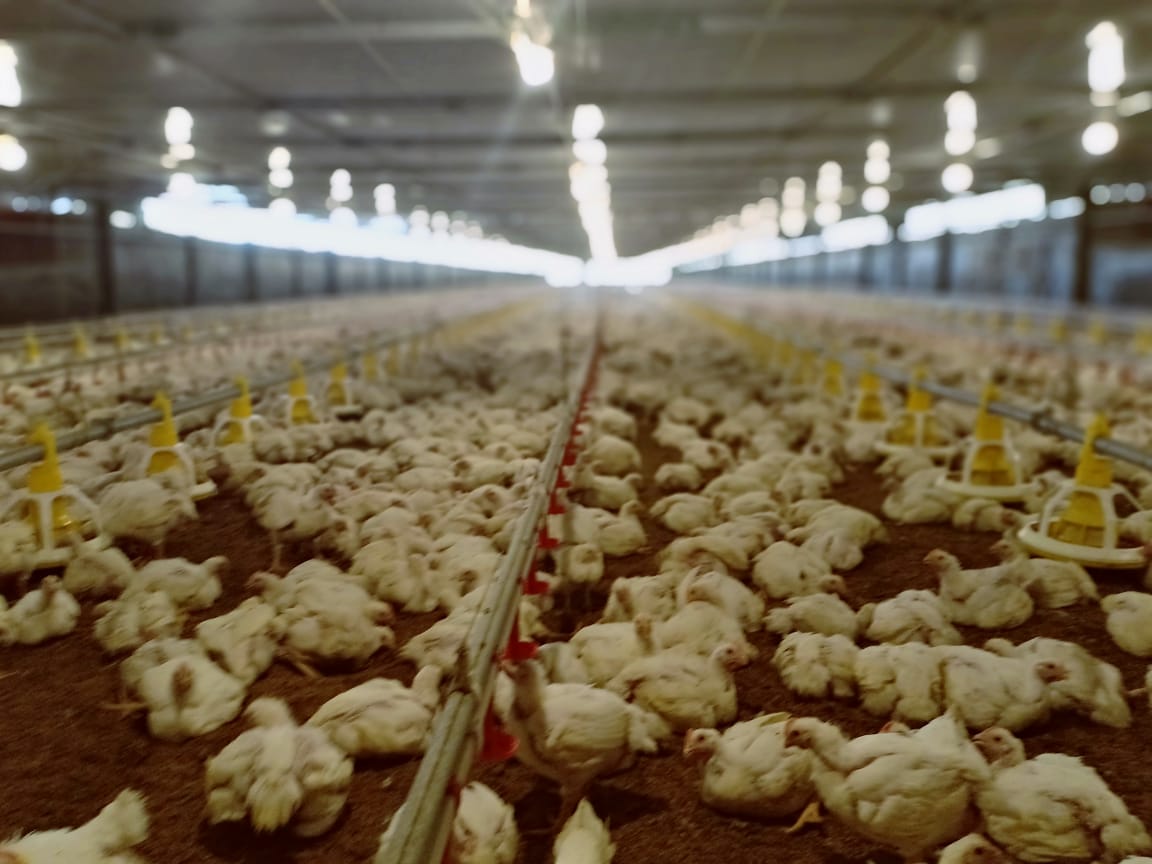 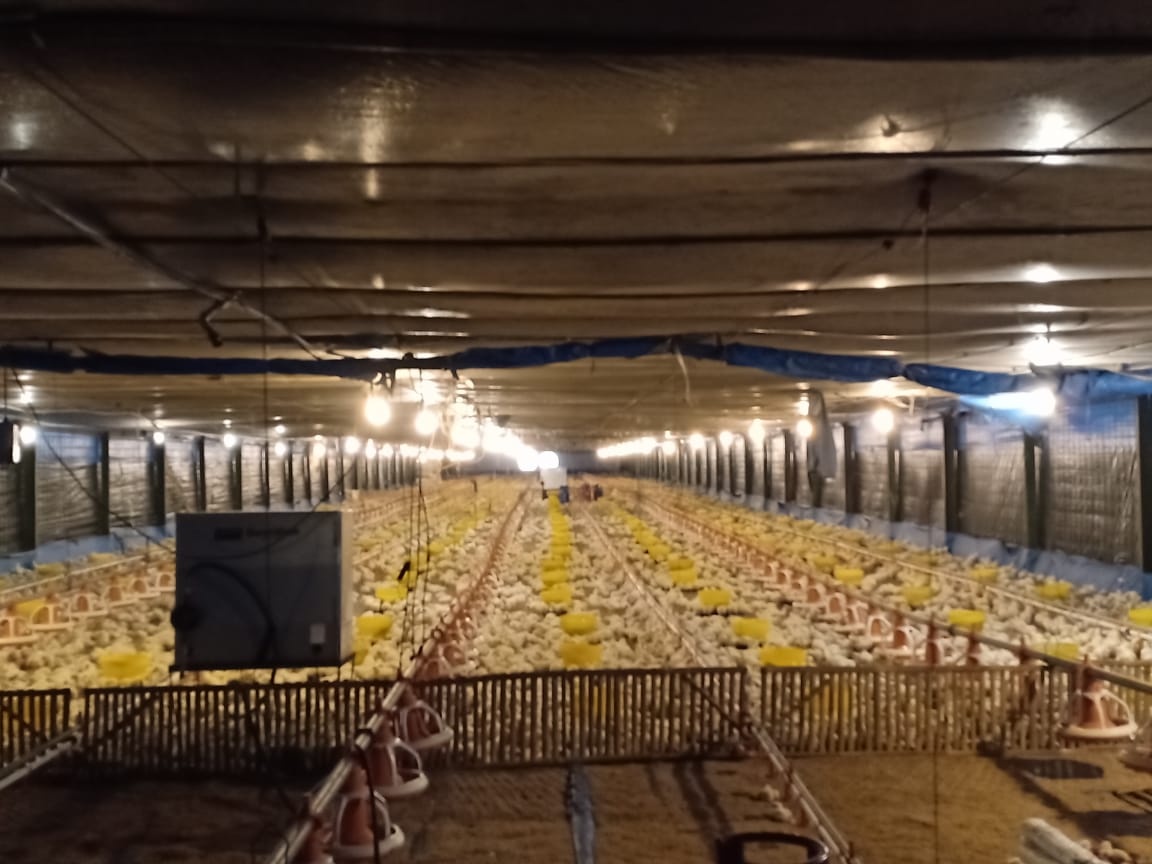 NoKeteranganPelaksanaTanggalTanggalWaktu diperlukanNoKeteranganPelaksanaRencana SelesaiPelaksanaanWaktu diperlukanAudit PendahuluanAudit PendahuluanAudit PendahuluanAudit PendahuluanAudit PendahuluanAudit Pendahuluan1Mengumpulkan informasi mengenai profil dan visi misi peternakanDestia Pratiwi07-Mei-199-Mei-191 hari2Mengumpulkan informasi mengenai struktur organisasi dan job descriptionDestia Pratiwi07-Mei-199-Mei-191 hari3Pengamatan FisikDestia Pratiwi7-Mei-199-Mei-191 hari4Pengumpulan Dokumen TertulisDestia Pratiwi8-Mei-199-Mei-193 hari5Wawancara dengan manajemenDestia Pratiwi10-Mei-199-Mei-191 hari6Penyusunan Memoranda Survei dan menyimpulkan temuan audit sementaraDestia Pratiwi10-Mei-199-Mei-191 hariReview dan testing management controlReview dan testing management controlReview dan testing management controlReview dan testing management controlReview dan testing management controlReview dan testing management control7Membagikan kuisioner Destia Pratiwi13-Mei-1913-Mei-191 hari8Merekap hasil jawaban kuisionerDestia Pratiwi20-Mei-1922-Mei-191 hari9Menghitung hasil jawaban responden atas kuisionerDestia Pratiwi20-Mei-1922-Mei-191 hari10Mengumpulkan data-data terkait beban instability product qualityDestia Pratiwi13-Mei-1913-Mei-197 hariAudit TerinciAudit TerinciAudit TerinciAudit TerinciAudit TerinciAudit Terinci11Melakukan perhitungan efisiensiDestia Pratiwi24-Mei-1924-Mei-191 hari12Menganalisa penyebab ketidakefisienan dan FGD dengan manajemenDestia Pratiwi27-Mei-1928-Mei-192 hari13Membuat diagram tulang ikan dan diagram paretoDestia Pratiwi27-Mei-1929-Mei-191 hariPelaporanPelaporanPelaporanPelaporanPelaporanPelaporan14Proses pelaporan hasil audit kepada manajemen puncak perusahaanDestia Pratiwi11-Jun-1911-Jun-191 hariDiaudit oleh:Diaudit oleh:Catatan:Direview oleh:Direview oleh:Destia PratiwiDestia PratiwiNoPertanyaanYaTidakKeterangan1Apakah peternakan memiliki struktur organisasi?2Apakah setiap bagian memiliki uraian tugas, wewenang, dan tanggung jawab yang jelas?3Apakah peternakan memiliki dan menerapkan prosedur pengelolaan hewan ternak?4Apakah peternakan selalu dapat memenuhi permintaan konsumen?5Apakah semua hasil produk ternak selalu habis terjual? 6Apakah konsumen secara rutin melakukan pemesanan produk?7Apakah salesman secara rutin melakukan edukasi produk dengan para pelanggannya?8Apakah peternakan tidak sering mendapatkan keluhan dari pelanggan mengenai produk yang dijual? 9Apakah peternakan memiliki standar produk untuk dijual?10Apakah perusahaan tidak sering menghasilkan produk yang di bawah standar?11Apakah perusahaan memiliki pengendalian kualitas produk yang baik?NoPertanyaanYaTidakKeterangan1Apakah produk unggas dapat mencukupi permintaan pasar?2Apakah terdapat pembatasan akses ke dalam tempat penyimpanan produk unggas?3Apakah bagian penyimpanan selalu diawasi setiap hari selama 24 jam?4Apakah produk unggas telah dikelompokan berdasarkan ukurannya?5Apakah ada bagian quality control yang bertugas untuk memeriksa kualitas produk unggas?6Apakah produk unggas yang dipanen lebih dulu selalu dijual lebih dulu?7Apakah produk unggas yang cacat telah dipisahkan untuk mencegah agar barang tersebut jangan sampai terjual?8Apakah produk yang akan dijual diperiksa terlebih dahulu kualitasnya?9Apakah ada sistem perawatan atas produk unggas?10Apakah produk yang dihasilkan semuanya tercatat dalam sistem komputer?NoPertanyaanYaTidakKeterangan1Apakah terdapat internal audit untuk mengawasi kegiatan operasional peternakan?2Apakah perusahaan memiliki kebijakan dan prosedur tertulis mengenai prosedur pengendalian produk unggas?3Apakah setiap penerimaan dan pengeluaran berdasarkan bukti dokumen tertulis?4Apakah ada prosedur dan kebijakan tertentu untuk pembelian aktiva tetap yang terkait dengan pengelolaan produk unggas?5Apakah penjaga kandang perlu meminta otorisasi setiap kali ingin melakukan pemesanan barang?6Apakah pemeriksaan fisik produk (stock opname) dilakukan secara berkala?7Apakah dibuat instruksi tertulis untuk setiap pelaksanaan pemeriksaan fisik?8Apakah pemeriksaan fisik persediaan barang dilakukan oleh pihak lain selain pihak yang bertanggung jawab untuk melakukan pemeriksaan dan pencatatan?9Apakah jumlah persediaan di laporan persediaan produk selalu sama dengan jumlah fisik?10Apakah terdapat pemisahan tugas dalam pelaksanaan penerimaan, pemesanan, penyimpanan, dan pengeluaran serta pencatatan transaksi persediaan?NoPertanyaanYaTidakKeterangan1Apakah ada pelatihan untuk karyawan baru?2Apakah seluruh karyawan memiliki pemahaman yang cukup tentang produk unggas yang dijual?3Apakah labor turn over tidak sering terjadi? (tidak lebih dari 2 orang karyawan yang keluar dan masuk dalam 1 tahun) 4Apakah peternakan melakukan evaluasi terhadap kinerja individu atau kelompok?5Apakah ada kebijakan dalam hal perekrutan karyawan?6Apakah ada sanksi jika karyawan melanggar prosedur dan kebijakan tertulis?7Apakah sanksi menimbulkan efek jera?8Apakah ada catatan absensi karyawan?9Apakah peternakan memberikan penghargaan kepada karyawan yang berprestasi?NoPertanyaanYaTidakKeterangan1Apakah kandang unggas sudah cukup memadai?2Apakah ada peralatan khusus untuk melindungi unggas dari penyakit?3Apakah kandang memiliki pengatur temperatur yang cukup?4Apakah kandang terdapat sistem pengamanan dari kebakaran?5Apakah kandang terdapat sistem pengamanan dari kecurian?6Apakah kandang terdapat sistem pengamanan dari bencana alam?7Apakah terdapat sistem sirkulasi udara pada kandang unggas?NoPertanyaanYaTidakKeterangan1Apakah peternakan memiliki struktur organisasi?2Apakah setiap bagian memiliki uraian tugas, wewenang, dan tanggung jawab yang jelas?3Apakah peternakan memiliki dan menerapkan prosedur pengelolaan hewan ternak?4Apakah peternakan selalu dapat memenuhi permintaan konsumen?5Apakah semua hasil produk ternak selalu habis terjual? 6Apakah konsumen secara rutin melakukan pemesanan produk?7Apakah salesman secara rutin melakukan edukasi produk dengan para pelanggannya?8Apakah peternakan tidak sering mendapatkan keluhan dari pelanggan mengenai produk yang dijual? 9Apakah peternakan memiliki standar produk untuk dijual?10Apakah perusahaan tidak sering menghasilkan produk yang di bawah standar?11Apakah perusahaan memiliki pengendalian kualitas produk yang baik?NoPertanyaanYaTidakKeterangan1Apakah produk unggas dapat mencukupi permintaan pasar?2Apakah terdapat pembatasan akses ke dalam tempat penyimpanan produk unggas?3Apakah bagian penyimpanan selalu diawasi setiap hari selama 24 jam?4Apakah produk unggas telah dikelompokan berdasarkan ukurannya?5Apakah ada bagian quality control yang bertugas untuk memeriksa kualitas produk unggas?6Apakah produk unggas yang dipanen lebih dulu selalu dijual lebih dulu?7Apakah produk unggas yang cacat telah dipisahkan untuk mencegah agar barang tersebut jangan sampai terjual?8Apakah produk yang akan dijual diperiksa terlebih dahulu kualitasnya?9Apakah ada sistem perawatan atas produk unggas?10Apakah produk yang dihasilkan semuanya tercatat dalam sistem komputer?NoPertanyaanYaTidakKeterangan1Apakah terdapat internal audit untuk mengawasi kegiatan operasional peternakan?2Apakah perusahaan memiliki kebijakan dan prosedur tertulis mengenai prosedur pengendalian produk unggas?3Apakah setiap penerimaan dan pengeluaran berdasarkan bukti dokumen tertulis?4Apakah ada prosedur dan kebijakan tertentu untuk pembelian aktiva tetap yang terkait dengan pengelolaan produk unggas?5Apakah penjaga kandang perlu meminta otorisasi setiap kali ingin melakukan pemesanan barang?6Apakah pemeriksaan fisik produk (stock opname) dilakukan secara berkala?7Apakah dibuat instruksi tertulis untuk setiap pelaksanaan pemeriksaan fisik?8Apakah pemeriksaan fisik persediaan barang dilakukan oleh pihak lain selain pihak yang bertanggung jawab untuk melakukan pemeriksaan dan pencatatan?9Apakah jumlah persediaan di laporan persediaan produk selalu sama dengan jumlah fisik?10Apakah terdapat pemisahan tugas dalam pelaksanaan penerimaan, pemesanan, penyimpanan, dan pengeluaran serta pencatatan transaksi persediaan?NoPertanyaanYaTidakKeterangan1Apakah ada pelatihan untuk karyawan baru?2Apakah seluruh karyawan memiliki pemahaman yang cukup tentang produk unggas yang dijual?3Apakah labor turn over tidak sering terjadi? (tidak lebih dari 2 orang karyawan yang keluar dan masuk dalam 1 tahun) 4Apakah peternakan melakukan evaluasi terhadap kinerja individu atau kelompok?5Apakah ada kebijakan dalam hal perekrutan karyawan?6Apakah ada sanksi jika karyawan melanggar prosedur dan kebijakan tertulis?7Apakah sanksi menimbulkan efek jera?8Apakah ada catatan absensi karyawan?9Apakah peternakan memberikan penghargaan kepada karyawan yang berprestasi?NoPertanyaanYaTidakKeterangan1Apakah kandang unggas sudah cukup memadai?2Apakah ada peralatan khusus untuk melindungi unggas dari penyakit?3Apakah kandang memiliki pengatur temperatur yang cukup?4Apakah kandang terdapat sistem pengamanan dari kebakaran?5Apakah kandang terdapat sistem pengamanan dari kecurian?6Apakah kandang terdapat sistem pengamanan dari bencana alam?7Apakah terdapat sistem sirkulasi udara pada kandang unggas?NoPertanyaanYaTidakKeterangan1Apakah peternakan memiliki struktur organisasi?2Apakah setiap bagian memiliki uraian tugas, wewenang, dan tanggung jawab yang jelas?3Apakah peternakan memiliki dan menerapkan prosedur pengelolaan hewan ternak?4Apakah peternakan selalu dapat memenuhi permintaan konsumen?5Apakah semua hasil produk ternak selalu habis terjual? 6Apakah konsumen secara rutin melakukan pemesanan produk?7Apakah salesman secara rutin melakukan edukasi produk dengan para pelanggannya?8Apakah peternakan tidak sering mendapatkan keluhan dari pelanggan mengenai produk yang dijual? 9Apakah peternakan memiliki standar produk untuk dijual?10Apakah perusahaan tidak sering menghasilkan produk yang di bawah standar?11Apakah perusahaan memiliki pengendalian kualitas produk yang baik?NoPertanyaanYaTidakKeterangan1Apakah produk unggas dapat mencukupi permintaan pasar?2Apakah terdapat pembatasan akses ke dalam tempat penyimpanan produk unggas?3Apakah bagian penyimpanan selalu diawasi setiap hari selama 24 jam?4Apakah produk unggas telah dikelompokan berdasarkan ukurannya?5Apakah ada bagian quality control yang bertugas untuk memeriksa kualitas produk unggas?6Apakah produk unggas yang dipanen lebih dulu selalu dijual lebih dulu?7Apakah produk unggas yang cacat telah dipisahkan untuk mencegah agar barang tersebut jangan sampai terjual?8Apakah produk yang akan dijual diperiksa terlebih dahulu kualitasnya?9Apakah ada sistem perawatan atas produk unggas?10Apakah produk yang dihasilkan semuanya tercatat dalam sistem komputer?NoPertanyaanYaTidakKeterangan1Apakah terdapat internal audit untuk mengawasi kegiatan operasional peternakan?2Apakah perusahaan memiliki kebijakan dan prosedur tertulis mengenai prosedur pengendalian produk unggas?3Apakah setiap penerimaan dan pengeluaran berdasarkan bukti dokumen tertulis?4Apakah ada prosedur dan kebijakan tertentu untuk pembelian aktiva tetap yang terkait dengan pengelolaan produk unggas?5Apakah penjaga kandang perlu meminta otorisasi setiap kali ingin melakukan pemesanan barang?6Apakah pemeriksaan fisik produk (stock opname) dilakukan secara berkala?7Apakah dibuat instruksi tertulis untuk setiap pelaksanaan pemeriksaan fisik?8Apakah pemeriksaan fisik persediaan barang dilakukan oleh pihak lain selain pihak yang bertanggung jawab untuk melakukan pemeriksaan dan pencatatan?9Apakah jumlah persediaan di laporan persediaan produk selalu sama dengan jumlah fisik?10Apakah terdapat pemisahan tugas dalam pelaksanaan penerimaan, pemesanan, penyimpanan, dan pengeluaran serta pencatatan transaksi persediaan?NoPertanyaanYaTidakKeterangan1Apakah ada pelatihan untuk karyawan baru?2Apakah seluruh karyawan memiliki pemahaman yang cukup tentang produk unggas yang dijual?3Apakah labor turn over tidak sering terjadi? (tidak lebih dari 2 orang karyawan yang keluar dan masuk dalam 1 tahun) 4Apakah peternakan melakukan evaluasi terhadap kinerja individu atau kelompok?5Apakah ada kebijakan dalam hal perekrutan karyawan?6Apakah ada sanksi jika karyawan melanggar prosedur dan kebijakan tertulis?7Apakah sanksi menimbulkan efek jera?8Apakah ada catatan absensi karyawan?9Apakah peternakan memberikan penghargaan kepada karyawan yang berprestasi?NoPertanyaanYaTidakKeterangan1Apakah kandang unggas sudah cukup memadai?2Apakah ada peralatan khusus untuk melindungi unggas dari penyakit?3Apakah kandang memiliki pengatur temperatur yang cukup?4Apakah kandang terdapat sistem pengamanan dari kebakaran?5Apakah kandang terdapat sistem pengamanan dari kecurian?6Apakah kandang terdapat sistem pengamanan dari bencana alam?7Apakah terdapat sistem sirkulasi udara pada kandang unggas?MonthQ < Std.Kapasitas Kandang I (ekor)Persentase Gross ProfitHarga Jual / ekorWaktu Panen (Hari)Lama Transit (Hari)Potential Loss (Kandang I tidak dapat beroperasi selama 1 minggu)B Tambahan Pakan TernakTotal Beban Defect StockPercentage Potential loss per COSJan                           4,437                               30,000 33.60%14500217          48,720,000.00     9,983,250     58,703,250.00 5.61%Feb                           3,464                               30,000 33.60%14500217          48,720,000.00     7,794,000     56,514,000.00 5.13%Mar                           5,725                               30,000 33.60%14500217          48,720,000.00   12,881,250     61,601,250.00 5.53%Apr                         11,552                               30,000 33.60%14500217          48,720,000.00   25,992,000     74,712,000.00 7.10%May                           8,639                               30,000 33.60%14500217          48,720,000.00   19,437,750     68,157,750.00 6.16% Total  319,688,250.00 5.90%MonthQ < Std.B. Pakan 21 Hari per ekorB. Pakan 7 Hari per ekorB. Tambahan PakanJan                           4,437 67502250                9,983,250 Feb                           3,464 67502250                7,794,000 Mar                           5,725 67502250              12,881,250 Apr                         11,552 67502250              25,992,000 May                           8,639 67502250              19,437,750  Total33,817              76,088,250 Januari 2019Januari 2019Januari 2019Februari 2019Februari 2019Februari 2019Maret 2019Maret 2019Maret 2019 BobotKandang IKandang IIKandang IIIKandang IKandang IIKandang IIIKandang IKandang IIKandang III< 800 gr             31           202            209              92           120              93            105           199            179 800 gr - 850 gr           192        1,007            517            267           581            237            360           716            971 850 gr - 900 gr           419        1,058            802            596           993            485            844        1,512            839 900 gr - 950 gr       17,254      28,648       18,532       19,885      21,101       28,763       16,994      23,159       23,001 950 gr - 1000 gr        8,777        7,829       16,724       10,010      13,092       13,902         9,920      14,020       15,814 > 1000 gr         2,685        1,989         1,688         1,195        2,419            705         2,468        2,967         1,207 Total      29,358      40,733       38,472       32,045      38,306       44,185       30,691      42,573       42,011 April 2019April 2019April 2019Mei 2019Mei 2019Mei 2019 BobotKandang IKandang IIKandang IIIKandang IKandang IIKandang III< 800 gr           407           452            308            310           738            144 800 gr - 850 gr        2,059        1,830         1,097         1,747        1,592            381 850 gr - 900 gr        1,439        1,216         2,744         1,064        1,990            673 900 gr - 950 gr       15,902      27,409       19,057       18,081      21,807       23,323 950 gr - 1000 gr        4,849        7,929       15,526         5,832      12,645       17,115 > 1000 gr         1,539        1,666         2,119         2,345        1,908         2,166 Total      26,195      40,502       40,851       29,379      40,680       43,802 Januari 2019Januari 2019Januari 2019Februari 2019Februari 2019Februari 2019Maret 2019Maret 2019Maret 2019PenyebabKandang IKandang IIKandang IIIKandang IKandang IIKandang IIIKandang IKandang IIKandang IIIBad Air Circulation             34             72              46              39             73              88              78             75              56 Bad Feeding Points           511           629            731            268           318            550            735           782            819 Bad Feed Timing             25             36              29              21             37              36              51             60              59 Disease              -                 3              57              10             71              43              28             90            111 DOC Instability           106           129            112              92           108            103            125           232            201 Poor Sensitivity             38             41              44              32             51              59              28             71              59 Temperature Instability           430           575            428            244           379            427            496           618            705 Weather Changes             99           145            117              93           156            166              34           107            105  Total         1,243        1,630         1,564            799        1,193         1,472         1,575        2,035         2,115 April 2019April 2019April 2019Mei 2019Mei 2019Mei 2019TotalPenyebabKandang IKandang IIKandang IIIKandang IKandang IIKandang IIITotalBad Air Circulation           203           394            239            182           295            189         2,063 Bad Feeding Points        1,262        1,559         1,713         1,010        1,093         1,401       13,381 Bad Feed Timing             69             97              84              32             40              59            735 Disease             62           140            276              48           115            238         1,292 DOC Instability           119           208            299            185           266            206         2,491 Poor Sensitivity             58             88              71              29             96              58            823 Temperature Instability           937        1,251         1,731            554           804         1,149       10,728 Weather Changes           125           274            293            172           200            218         2,304  Total         2,835        4,011         4,706         2,212        2,909         3,518       33,817 